Literacy HomeworkSpelling words are copied into jotters. Monday - words x3 and ‘best handwriting words’Tuesday – words x3 and impressive sentences Wednesday & Thursday – words x3Literacy HomeworkSpelling words are copied into jotters. Monday - words x3 and ‘best handwriting words’Tuesday – words x3 and impressive sentences Wednesday & Thursday – words x3Reading Homework Rubies – whole book for 29.01Emeralds – 106-150   for 29.01Sapphires – 75 - end for 29.01Maths Homework Education City games have been assigned to each group. Remember to log on at least twice a week. Please Remember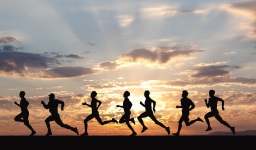 We are celebrating Burns Day on Thursday with lots of different activities.  Please bring in your 50p for baking if you haven’t already done so and remember to wear something tartan!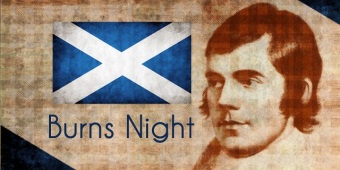 Please RememberWe are celebrating Burns Day on Thursday with lots of different activities.  Please bring in your 50p for baking if you haven’t already done so and remember to wear something tartan!